淡江大學​華語中心 TRUNG TÂM NGÔN NGỮ - ĐẠI HỌC ĐẠM GIANGTuyển sinh hệ tự túc ngôn ngữ, khai giảng hàng tháng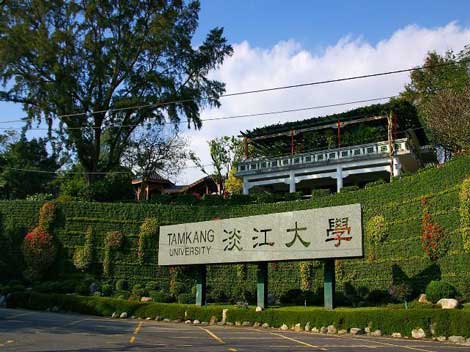 THÔNG TIN TỔNG QUANTên Tiếng Anh: Tamkang University Chinese Language CenterTên Tiếng Việt: Trung tâm ngôn ngữ Đại Học Đạm GiangTên Tiếng Trung: 淡江大學​華語中心Địa Chỉ: No.5, Ln. 199, Jinhua St., Da’an Dist.,Taipei City 106, Taiwan (R.O.C.)Website: http://www.clc.tku.edu.tw  Video hình ảnh nhà trường: https://www.youtube.com/watch?v=arUvAGrnnuw         ĐỐI TƯỢNG, ĐIỀU KIỆN TUYỂN SINH:Đối tượng:Nam nữ, tuổi 18 – 28  tốt nghiệp THPT trở lênĐiểm trung bình mỗi năm từ 6.0 trở lênChứng chỉ Hoa ngữ TOCFL1 trở lênKhông tiền án tiền sự, sức khỏe tốt Hồ sơ yêu cầu:Chứng minh nhân dân ( photo công chứng) : 01Hộ chiếu ( bản gốc ): 01Chứng chỉ TOCFL / TOEIC/ IELTSBản gốc bằng tốt nghiêp THPT hoặc bằng cấp cao hơn ( nếu có ) : 01Chính minh tài chínhẢnh 4x6, phông trắng : 20 chiếcGiấy khám sức khỏe, tư pháp  (bản gốc): 01 (không làm ngay, thời gian khám và làm tư pháp Trung tâm sẽ thông báo sau để tránh trường hợp giấy tờ hết hạn)Các giấy tờ khác sẽ hoàn thiện trong quá trình xử lý hồ sơLưu ý: Mọi thông tin trên Hộ chiếu, Chứng minh thư, tư pháp…cần phải được đối chiếu trước khi nộp hồ sơ.HÌNH THỨC DU HỌC: Hệ tự túc ngôn ngữ.  Với chương trình giảng dạy chuyên sâu, sinh viên được đào tạo thành thạo 4 kỹ năng Nghe - Nói - Đọc -Viết. Chương trình giảng dạy được chia làm 3 cấp độ:Sơ cấp: Trọng tâm bồi dưỡng năng lực giao tiếp hội thoạiTrung cấp: Tăng cường bồi dưỡng năng lực viết văn bản, làm quen và sử dụng lối hành văn của văn học Trung HoaCao cấp, chuyên sâu: Tăng cường khả năng xem tin tức thời sự và các tư tưởng văn hoá.THÔNG TIN CƠ BẢN VỀ KHÓA HỌCKhóa học khai giảng vào mỗi tháng. Mỗi khóa học kéo dài 4 tháng.Học phí mỗi khóa: 28.000 Đài tệ.Lớp học buổi sáng: 8h40 – 11h30 từ thứ 2 đến thứ 6.Lớp học buổi chiều: 13h10 – 16h00 từ thứ 2 đến thứ 6.Tháng nhập họcKhóa họcNgày bắt đầuNgày kết thúcLớp học11/4 – 30/46/128/4Chiều21/2 – 31/510/222/5Sáng31/3 – 30/62/312/6Chiều41/4 – 31/76/417/7Sáng51/5 – 31/84/514/8Chiều61/6 – 30/91/611/9Sáng71/7 – 31/106/716/10Sáng81/8 – 30/113/813/11Sáng91/9 – 31/127/918/12Chiều101/10/2021 – 31/1/20225/1015/1/2022Sáng111/11/2021 – 28/2/20222/1123/2/2022Chiều121/12/2021 – 31/3/20227/1230/3/2022Sáng